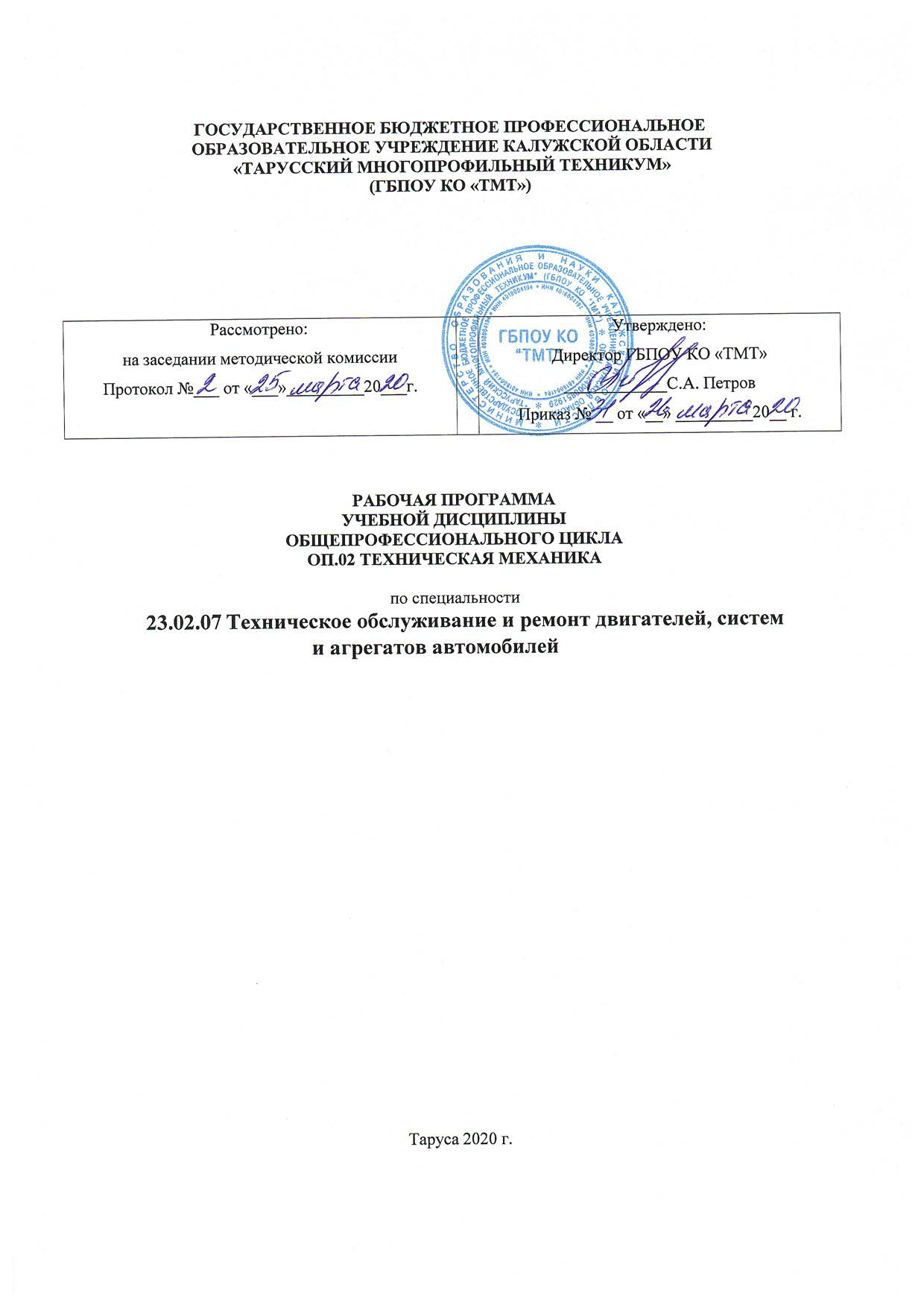 СОДЕРЖАНИЕКОНТРОЛЬ   И   ОЦЕНКА   РЕЗУЛЬТАТОВ   ОСВОЕНИЯ20УЧЕБНОЙ ДИСЦИПЛИНЫОБЩАЯ ХАРАКТЕРИСТИКА ПРОГРАММЫ УЧЕБНОЙ ДИСЦИПЛИНЫ ОП. 02 ТЕХНИЧЕСКАЯ МЕХАНИКА1.1. Место дисциплины в структуре основной профессиональной образовательной программы: входит в профессиональный цикл общепрофессиональных дисциплин.Связь с профессиональными модулями:ПМ 01- Техническое обслуживание и ремонт автотранспорта;МДК 01.03 Технологический процесс, техническое обслуживание и ремонт автомобилейМДК 01.01 Техническое обслуживание и ремонт автомобильных двигателейМДК 01.06 Техническое обслуживание и ремонт шасси автомобилейМДК 01.07 Ремонт кузова автомобилейМДК 03.03 Тюнинг автомобилейСвязь с другими учебными дисциплинами:ОП.01 Инженерная графикаОП 04 Материаловедение1.2. Цель и планируемые результаты освоения дисциплины:                               СТРУКТУРА И СОДЕРЖАНИЕ УЧЕБНОЙ ДИСЦИПЛИНЫ2.1. Объем учебной дисциплины и виды учебной работы52.2. Тематический план и содержание учебной дисциплины ОП. 02 ТЕХНИЧЕСКАЯ МЕХАНИКАРешение задач по расчету валов на усталость (выносливость) поконцентраторам напряженийРаздел 3. Детали машин.Самостоятельная работа (примерная тематика):Составление реферата по темам:«Условие самоторможения в винтовой паре», « Применение резьбовых соединений в автотранспорте», «Применение шпоночных, шлицевых и сварных соединений в автотранспорте»Для характеристики уровня освоения учебного материала используются следующие обозначения:– ознакомительный (узнавание ранее изученных объектов, свойств);– репродуктивный (выполнение деятельности по образцу, инструкции или под руководством)– продуктивный (планирование и самостоятельное выполнение деятельности, решение проблемных задач)173.УСЛОВИЯ РЕАЛИЗАЦИИ ПРОГРАММЫ УЧЕБНОЙ ДИСЦИПЛИНЫ3.1. Для реализации программы учебной дисциплины предусмотрено следующее специальное помещение:Кабинет Техническая механика, оснащенный оборудованием:комплект учебно-методической документации, -наглядные пособия,учебные дидактические материалы,-стенды, комплект плакатов, модели.-компьютер,-сканер,принтер,проектор,плоттер,-программное обеспечение общего назначения.3.2. Информационное обеспечение реализации программыДля реализации программы библиотечный фонд образовательной организации имеет печатные и/или электронные образовательные и информационные ресурсы, рекомендуемые для использования в образовательном процессе3.2.1. Печатные издания1.Эрдеди, А.А. Техническая механика: учебник для СПО/ А.А Эрдеди. – М.: Академия, 2016.3.2.2. Дополнительные источники:1.Олофинская. В.П. Техническая механика: курс лекций с вариантами практических и тестовых заданий. 1 ч./ В.П. Олофинская. – М., ФОРУМ-ИНФРА-М, 2012. – 348с. Гриф Минобр3.2.3. Интернет- ресурсы«Техническая механика». Форма доступа:http://edu.vgasu.vrn.ru/SiteDirectory/UOP/DocLib13/Техническая%20механика.pdf «Техническая механика». Форма доступа: ru.wikipedia.org184.КОНТРОЛЬ И ОЦЕНКА РЕЗУЛЬТАТОВ ОСВОЕНИЯ УЧЕБНОЙ ДИСЦИПЛИНЫ191.ОБЩАЯ ХАРАКТЕРИСТИКА РАБОЧЕЙПРОГРАММЫУЧЕБНОЙ ДИСЦИПЛИНЫ2.СТРУКТУРА И СОДЕРЖАНИЕ УЧЕБНОЙ ДИСЦИПЛИНЫСТРУКТУРА И СОДЕРЖАНИЕ УЧЕБНОЙ ДИСЦИПЛИНЫ3.УСЛОВИЯ РЕАЛИЗАЦИИ УЧЕБНОЙ ДИСЦИПЛИНЫУСЛОВИЯ РЕАЛИЗАЦИИ УЧЕБНОЙ ДИСЦИПЛИНЫКодУменияЗнанияПК, ОКОК 1,3,6,9производить расчеты наосновные понятия и аксиомыПК 1.3,прочность при растяжении итеоретической механики;ПК 3.3сжатии, срезе и смятии,условия равновесиякручении и изгибе;системы сходящихсявыбирать рациональныесил и системыформы поперечных сечений;произвольнопроизводить расчетырасположенных сил;зубчатых иметодики решения задач почервячных передач,теоретической механике,передачи «винт-сопротивлению материалов;гайка»,методику проведения прочностныхшпоночныхрасчетов деталей машин;соединений наосновы конструирования деталей иконтактнуюсборочных единицпрочность;производитьпроектировочный ипроверочный расчеты валов;производить подбор и расчетподшипников каченияВид учебной работыОбъемВид учебной работычасовчасовОбъем образовательной нагрузки228в том числе:теоретическое обучение92практические занятия60Самостоятельная работа76Промежуточная аттестацияэкзаменНаименование разделовНаименование разделовСодержание учебного материала и формы организацииОбъемУровеньКодыи теми темдеятельности обучающихсячасовосвоенияформируемыхкомпетенцийВведениеВведениеСодержание учебного материала:22ОК 1,3,6,9Содержание технической механики, ее роль и значение в научно-техническомпроцессе. Материя и движение. Механическое движение. Равновесие.Разделы дисциплины: теоретическая механика, сопротивление материалов,детали машинРаздел 1.Теоретическая механикаТема 1.1. Статика.Тема 1.1. Статика.Содержание учебного материала:8ОК 1,3,6,9Основные понятия иОсновные понятия иПК 1.3Основные понятия иОсновные понятия иМатериальная точка, абсолютно твердое тело.22ПК 1.3аксиомы. Плоскаяаксиомы. ПлоскаяСила. Система сил.система сходящихся сил.система сходящихся сил.Равнодействующая и уравновешивающая силы. Аксиомы статики.        2Связи и их реакции.Система сходящихся сил. Определение равнодействующей геометрическимспособом. Геометрическое условие равновесия.         2Проекция силы на ось, правило знаков.Аналитическое определение равнодействующей. Уравнения равновесия ваналитической форме.         2Практические занятия:10Определение равнодействующей плоской системы сходящихся сил23аналитически.Решение задач на определение реакции связей графически23Самостоятельная работа:Выполнение расчетно-графической работы по определению реакции связейплоской системы сходящихся сил аналитически и графически.Тема 1.2. Пара сил иТема 1.2. Пара сил иСодержание учебного материала:2ОК 1,3,6,9момент силымомент силыПК 1.36относительно точки.Пара сил. Момент пары. Момент силы относительно точки.22Плоская системаПриведение силы к данной точке.произвольноПриведение плоской системы произвольно расположенных сил к данному           2произвольноцентру. Главный вектор и главный момент системы сил и их свойства.расположенных сил.центру. Главный вектор и главный момент системы сил и их свойства.расположенных сил.Равнодействующая главной системы произвольных сил. Теорема Вариньона.Равнодействующая главной системы произвольных сил. Теорема Вариньона.Равновесие системы. Три виды уравнения равновесия.         2Балочные системы. Точка классификации нагрузок: сосредоточенная сила,сосредоточенный момент, распределенная нагрузка. Виды опор.Решение задач на определение опорных реакций.          2Практические занятия:4Решение задач на определение реакций в шарнирах балочных систем.23Решение задач на определение реакций жестко защемленных балок23Самостоятельная работа:Выполнение расчетно-графической работы по определению опорных реакцийбалочных систем.Тема 1.3. Трение.Содержание учебного материала:4ОК 1,3,6,9ПК 1.3,Понятие о трении. Трение скольжения. Трение Качения.22ПК 1.3,Трение покоя. Устойчивость против опрокидыванияПК 3.3Практические занятия:2Решение задач на проверку законов трения23Самостоятельная работа:Решение практических задач по проверке законов трения.Тема 1.4.Содержание учебного материала:6ОК 1,3,6,9ПространственнаяПК 1.3ПространственнаяРазложение силы по трем осям координат22ПК 1.3система силПространственная система сходящихся сил, ее равновесиеМомент силы относительно оси           2Пространственная система произвольно расположенных сил, ее равновесие.Практические занятия:2Решение задач на определение момента силы относительно оси23пространственной системы произвольно расположенных сил.7Самостоятельная работа:Решение задач по темеТема 1.5. Центр тяжестиСодержание учебного материала:8ОК 1,3,6,9ПК 1.3Равнодействующая система параллельных сил. Центр системы22ПК 1.3параллельных сил.ПК 3.3Центр тяжести тела.         2Центр тяжести простых геометрических фигур. Определение положенияцентратяжести плоской фигуры и фигуры, составленной из стандартных профилейпрокатаУстойчивое, неустойчивое и безразличное равновесие.          2Практические занятия:2Определение центра тяжести плоских фигур и сечений, составленных из23стандартных прокатных профилейСамостоятельная работа:Решение задач на определение центра тяжести плоских фигур и сечений,составленных из стандартных прокатных профилейТема 1.6.Содержание учебного материала:16ОК 1,3,6,9Кинематика.ПК 1.3Кинематика.Основные понятия кинематики: траектория, путь, время, скорость и22ПК 1.3Основные понятия.ускорение. Способы задания движения.ПК 3.3Простейшие движенияСредняя скорость и скорость в данный момент. Среднее ускорении и            2Простейшие движенияускорение в данный момент.твердого тела. Сложноеускорение в данный момент.твердого тела. СложноеУскорение в прямолинейном и криволинейном движении            2движение точки иУскорение в прямолинейном и криволинейном движениидвижение точки иРавномерное и равнопеременное движение: формулы и кинематические          2твердого телаграфики.Поступательно и вращательное движение твердого тела22Линейные скорости и ускорения точек тела при вращательном движении.Понятие о сложном движении точки и тела.            2Теорема о сложении скоростейРазложение плоскопараллельного движения на поступательное и      2 вращательное.Мгновенный центр скоростей, и его свойстваПрактические занятия:28Определение параметров движения точки для любого вида движения23Самостоятельная работа:Решение задач на определение параметров движения точки для любого видадвиженияТема 1.7. Динамика.Тема 1.7. Динамика.Содержание учебного материала:10ОК 1,3,6,9Основные понятия.Основные понятия.ПК 1.3Основные понятия.Основные понятия.Основные задачи динамики. Аксиомы динамики.22ПК 1.3Метод кинетостатики.Метод кинетостатики.Сила инерции при прямолинейном и криволинейном движениях.Работа и мощность.Работа и мощность.Принцип Д’Аламбера: метод кинетостатики            2Работа и мощность.Работа и мощность.Работа постоянной силы при прямолинейном движенииОбщие теоремыОбщие теоремыРабота постоянной силы при прямолинейном движенииОбщие теоремыОбщие теоремыПонятие о работе переменной силы на криволинейном путидинамики.динамики.Понятие о работе переменной силы на криволинейном путидинамики.динамики.Мощность, КПД, Работа и мощность при вращательном движении         2Вращающий момент. Определение вращающего момента на валах22механических передач. Теорема об изменении количества движенияТеорема об изменении кинетической энергииУравнение поступательного и вращательного движения твердого тела.Практические занятия:2Решение задач по определению частоты вращения валов и вращающих23моментов, мощности на валах по заданной кинематической схеме приводаСамостоятельная работа:Решение задач связанных с расчетом работы и мощности при поступательном ивращательном движении и определении КПД.Раздел 2. Сопротивление материалов.Тема 2.1. ОсновныеТема 2.1. ОсновныеСодержание учебного материала:10ОК 1,3,6,9положения сопромата.положения сопромата.ПК 1.3положения сопромата.положения сопромата.Задачи сопромата. Понятие о расчетах на прочность и устойчивость.22ПК 1.3Растяжение и сжатие.Растяжение и сжатие.Деформации упругие и пластичные. Классификация нагрузок.Основные виды деформации. Метод сечений.Напряжения: полное, нормальное, касательное.          29Продольные силы, их эпюры. Нормальные напряжения в поперечных22сечениях, их эпюры. Продольные и поперечные деформации прирастяжении и сжатии. Закон Гука. Коэффициент Пуассона.Испытание материалов на растяжение и сжатие при статическомнагружении. Коэффициент запаса прочности.Расчеты на прочность: проверочный, проектный, расчет допустимойнагрузкиПрактические занятия:4Решение задач на построение эпюр нормальных сил, нормальных23напряжений, перемещений сечений бруса.Выполнение расчетно-графической работы по теме растяжение-сжатие2Самостоятельная работа:Выполнение расчетно-графической работы на построение эпюр продольныхсил, напряжений, перемещений сечений бруса, определение коэффициентазапаса прочностиТема 2.2. ПрактическиеСодержание учебного материала:4ОК 1,3,6,9расчеты на срез иПК 1.3расчеты на срез иСрез, основные расчетные предпосылки, основные расчетные формулы,22ПК 1.3смятие. Геометрическиеусловие прочности.ПК 3.3характеристики плоскихСмятие, условности расчета, расчетные формулы, условия прочности.сечений.Примеры расчетов.Статический момент площади сечения.22Осевой, полярный и центробежный моменты инерции.Моменты инерции простейших сечений: прямоугольника , круга, кольца,определение главных центральных моментов инерции составных сечений.Практические занятия:2Решение задач на определение главных центральных моментов инерции23составных сечений, имеющих ось симметрииСамостоятельная работа:Выполнение проектировочных и проверочных расчетов деталей конструкций,работающих на срез и смятие.Тема 2.3. Кручение.Содержание учебного материала:4ОК 1,3,6,910Чистый сдвиг. Закон Гука при сдвиге. Модель сдвига. Внутренние силовые22ПК 3.3факторы при кручении. Эпюры крутящих моментов.Кручение бруса круглого поперечного сечения. Основные гипотезыНапряжения в поперечном сечении. Угол закручивания.22Расчеты на прочность и жесткость при кручении.Расчеты цилиндрических винтовых пружин на растяжение-сжатиеПрактические занятия:6Решение задач на построение эпюр крутящих моментов, углов23закручивания.Выполнение расчетов на прочность и жесткость при кручении23Выполнение расчетно-графической работы по теме кручение23Самостоятельная работа:Выполнение расчетно-графической работы на построение эпюр крутящихмоментов, углов закручивания и расчет на прочность и жесткость на кручениеТема 2.4. ИзгибСодержание учебного материала:4ОК 1,3,6,9ПК 3.3Основные понятия и определения. Классификация видов изгиба.22ПК 3.3Внутренние силовые факторы при прямом изгибе. Эпюры поперечных силизгибающих моментов. Нормальные напряжения при изгибеДифференциальные зависимости между изгибающим моментом,поперечной силой и интенсивностью распределенной нагрузки.Расчеты на прочность при изгибе.22Рациональные формы поперечных сечений балок из пластичных и хрупкихматериаловПонятие касательных напряжений при изгибе.Линейные угловые перемещения при изгибе, их определение. Расчеты нажесткостьПрактические занятия:6Решение задач на построение эпюр поперечных сил и изгибающих23моментовВыполнение расчетов на прочность и жесткость23Выполнение расчетно-графической работы по теме «Изгиб»23Самостоятельная работа:11Выполнение расчетно-графической работы на построение эпюр поперечных сили изгибающих моментов, расчет на прочность при изгибеТема 2.5. СложноеСодержание учебного материала:2ОК 1,3,6,9сопротивление.ПК 3.3сопротивление.Напряженное состояние в точке упругого тела. Главные напряжения.23ПК 3.3Устойчивость сжатыхВиды напряженных состояний. Косой изгиб. Внецентренное сжатиестержней(растяжение).Назначение гипотез прочности. Эквивалентное напряжение.Расчет на прочность при сочетании основы видов деформаций.Понятие об устойчивых и неустойчивых формах равновесия.Критическая сила. Формула Эйлера при различных случаях опорныхзакрепленийКритическое напряжение. Гибкость. Переделы применимости формулыЭйлера. Формула Ясинского.График критических напряжений в зависимости от гибкости.Расчеты на устойчивость сжатых стержнейПрактические занятия:4Решение задач по расчету вала цилиндрического косозубого редуктора на22совместную деформацию изгиба и кручения.Решение задач на определение критической силы для сжатого бруса22большой гибкостиСамостоятельная работа:Выполнение расчетно-графической работы по расчету на прочность присочетании основных видов деформацийТема 2.6. СопротивлениеСодержание учебного материала:2ОК 1,3,6,9усталости. ПрочностьПК 3.3усталости. ПрочностьЦиклы напряжений. Усталостное напряжение, его причины и характер.22ПК 3.3при динамическихКривая усталости, предел выносливости.нагрузкахФакторы, влияющие на величину предела выносливостиКоэффициент запаса прочностиПонятие о динамических нагрузках. Силы инерции при расчете напрочностьПриближенный расчет на действие ударной нагрузкиПонятие о колебаниях сооруженийСамостоятельная работа:212Тема 3.1. ОсновныеСодержание учебного материала:2ОК 1,3,6,9положения. ОбщиеПК 3.3положения. ОбщиеЦель и задачи раздела. Механизм и машина. Классификация машин.22ПК 3.3сведения о передачах.Современные направления в развитии машиностроения..Критерииработоспособности деталей машин. Контактная прочность деталей машин.Проектный и проверочные расчеты. Назначение передач. Классификация.Основные кинематические и силовые соотношения в передачахСамостоятельная работа:Решение задач по расчетам многоступенчатого привода.Тема 3.2. ФрикционныеСодержание учебного материала:2ОК 1,3,6,9передачи, передачаПК 3.3передачи, передачаФрикционные передачи, их назначение и классификация. Достоинства и22ПК 3.3винт-гайканедостатки,область применения.Материала катков. Виды разрушенияПонятия о вариаторах. Расчет на прочность фрикционных передач.Винтовая передача: достоинства и недостатки, область применения.Разновидность винтов передачиМатериалы винта и гайкиРасчет винта на износостойкость, проверка винта на прочность иустойчивостьПрактические занятия:2Решение задач по расчету винта на износостойкость, проверка винта на23прочность и устойчивостьСамостоятельная работа:Решение задач по расчету винта на износостойкость, проверка винта напрочность и устойчивостьТема 3.3. ЗубчатыеСодержание учебного материала:2ОК 1,3,6,913передачи (основыОбщие сведения о зубчатых передачах, классификация, достоинства и22ПК 3.3конструированиянедостатки, область применениязубчатых колес)Основы теории зубчатого зацепления, краткие сведения.зубчатых колес)Основные сведения об изготовлении зубчатых колесОсновные сведения об изготовлении зубчатых колесТочность зубчатых передач. Материалы зубчатых колес. Виды разрушениязубьев. Цилиндрическая прямозубая передачаОсновные геометрические и силовые соотношения в зацепленииРасчет на контактную прочность и изгиб. Особенности расчетацилиндрических, косозубых, шевронных передач.Конструирование передачи.Конические зубчатые передачи, основные геометрические соотношения,силы действующие в зацеплении. Расчет конических передачПрактические занятия:4Расчет параметров зубчатых передач.23Расчет контактных напряжений и напряжений изгиба для проверки23прочности зубчатых передачСамостоятельная работа:2Выполнение расчетно-графической работы по проведению проектировочного ипроверочного расчетов на контактную и изгибную прочность цилиндрической(конической передачи)Тема 3.4. ЧервячныеСодержание учебного материала:2ОК 1,3,6,9передачи.ПК 3.3передачи.Общие сведения о червячных передачах, достоинства и недостатки, область22ПК 3.3применения, классификация передач. Нарезание червяков и червячныхколес.Основные геометрические соотношения червячной передачи. Силы взацеплении.Материалы червячной пары. Виды разрушения зубьев червячных колес.Расчет на прочность, тепловой расчет червячной передачи.Практические занятия:2Выполнение расчета параметров червячной передачи, конструирование.23Самостоятельная работа: выполнение расчетно-графической работы порасчету червячной передачи на контактную и изгибную прочность14Тема 3.5. РеменныеСодержание учебного материала:2ОК 1,3,6,9передачи. ЦепныеПК 3.3передачи. ЦепныеОбщие сведения о ременных передачах, основные геометрические22ПК 3.3передачи.соотношения, силы и напряжения в ветвях ремня.Типы ремней, шкивы и натяжные устройстваОбщие сведения о цепных передачах, приводные цепи, звездочки, натяжныеустройстваОсновные геометрические соотношения, особенности расчетаПрактические занятия:4Выполнение расчета параметров ременной передачи23Выполнение расчета параметров цепной передачи23Самостоятельная работа:Выполнение расчетно-графической работы по расчету ременной передачипо тяговой способностиВыполнение расчетно-графической работы по проведениюпроектировочного и проверочного расчетов цепной передачиТема 3.6. ОбщиеСодержание учебного материала:2ОК 1,3,6,9сведения о плоскихПК 3.3сведения о плоскихПонятие о теории машин и механизмов22ПК 3.3механизмах, редукторах.Звено, кинематическая пара, кинематическая цепь.Валы и осиОсновные плоские механизмы и низшими и высшими парамиПонятие о валах и осях. Конструктивные элементы валов и осей.Материала валов и осей. Выбор расчетных схемРасчет валов и осей на прочность и жесткостьКонструктивные и технологические способы повышения выносливостиваловПрактические занятия:6Выполнение проектировочного расчета валов передачи23Выполнение проверочного расчета валов передачи23Эскизная компоновка ведущего и ведомого валов передачи23Самостоятельная работа:Выполнение расчетно-графической работы по проведению проектировочного ипроверочного расчетов валов и выполнение эскизов15Тема 3.7. ПодшипникиСодержание учебного материала:2ОК 1,3,6,9(конструированиеПК 3.3(конструированиеОпоры валов и осей22ПК 3.3подшипниковых узлов)Подшипники скольжения, конструкции, достоинства и недостатки. Областьприменения. Материалы и смазка подшипников скольжения. Расчетподшипников скольжения на износостойкостьПодшипники качения, устройство, достоинства и недостаткиКлассификация подшипников качения по ГОСТ, основные типы, условныеобозначения. Подбор подшипников каченияКраткие сведения о конструировании подшипниковых узловПрактические занятия:2Изучение конструкций узлов подшипников, их обозначение и основные23типы. Конструирование узла подшипника.Подбор и расчет подшипников качения по динамической грузоподъемностии долговечностиСамостоятельная работа:Выполнение расчено-графической работы по подбору подшипников качения подинамической грузоподъемности. Конструирование узла подшипникаТема 3.8. Муфты.Содержание учебного материала:4ОК 1,3,6,9Соединения деталейПК 3.3Соединения деталейМуфты, их назначение и краткая классификация22ПК 3.3машин.Основные типы глухих, жестких, упругих, самоуправляемых муфт.Краткие сведения о выборе и расчете муфтОбщие сведения о разъемных и неразъемных соединенияхКонструктивные формы резьбовых соединенийШпоночные соединения, достоинства и недостатки, разновидности. Расчет22шпоночных соединенийШлицевые соединения, достоинства и недостатки, разновидности. Расчетшлицевых соединений.Общие сведения о сварных, клеевых соединениях, достоинства инедостатки. Расчет сварных и клеевых соединений.Заклепочные соединения, классификация, типы заклепок, расчет.Соединение с натягом. Расчет на прочность.16Промежуточная аттестацияэкзаменИтого152Результаты обученияКритерии оценкиМетоды оценкиОсновные понятия иТочное перечисление условийТекущий контроль ваксиомы теоретическойравновесия системы сходящихсяформе практическихмеханики, законысил и системы произвольнозанятий по темам:равновесия ирасположенных сил.1.1.,1.2.,1.3.,1.4.,1.6перемещения тел.Методики выполненияОбоснованный выбор методикиТекущий контроль восновных расчетов повыполнения расчета.форме практическихтеоретической механике,занятий по темам:сопротивлению1.4.,1.7., 2.2.,материалов и деталям2.5.,2.6,3.3.-3.8машин.ОсновыСформулированы основныеТекущий контроль вконструированияпонятия и принципыформе практическихдеталей и сборочныхконструирования деталей.занятий по темам:единиц.3.1., 3.3,3.4.,3.9Производить расчеты наВыполнение расчетов наЭкспертная оценкапрочность припрочность при растяжении ивыполнениярастяжении-сжатии,сжатии, срезе и смятии,расчетно-срезе и смятии,правильно и в соответствии сграфических работкручении и изгибе.алгоритмомпо темам: 2.1.-2.6Выбирать рациональныеВыбор формы поперечныхЭкспертная оценкаформы поперечныхсечений осуществленвыполнениясеченийрационально и в соответствии срасчетно-видом сеченийграфических работпо темам: 2.1.-2.6Производить расчетыРасчет передач выполнен точноЭкспертная оценказубчатых и червячныхи в соответствии с алгоритмомвыполненияпередач, передачипрактических и«винт-гайка»,расчетно-шпоночных соединенийграфических работна контактнуюпо темам:прочность3.3,3.4,3.6.,3.8.ПроизводитьПроектировочный иЭкспертная оценкапроектировочныйпроверочный расчетывыполненияпроверочный расчетывыполнены точно и впрактических иваловсоответствии с алгоритмомрасчетно-графических работпо темам: 3.3- 3.8.Производить подбор иРасчет выполнен правильно вЭкспертная оценкарасчет подшипниковсоответствии с заданиемвыполнениякаченияпрактических ирасчетно-графических работпо темам: 3.3- 3.8.